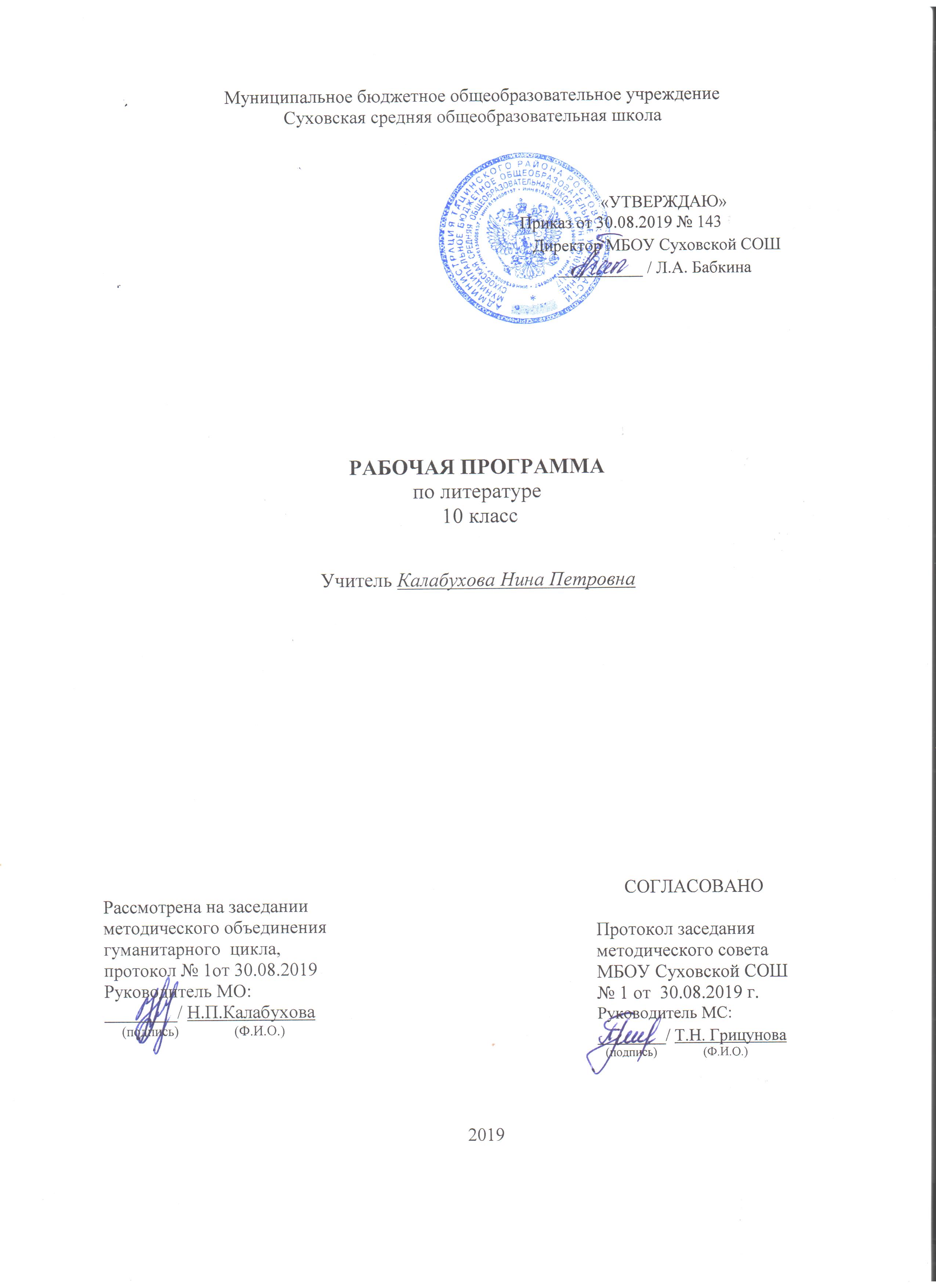 I.ПОЯСНИТЕЛЬНАЯ ЗАПИСКА       Рабочая программа составлена на основе Государственного стандарта общего образования по литературе . Примерной программы основного общего  и среднего (полного) образования по  литературе и в соответствии с концепцией курса, представленной в программе по литературе для 5 – 11 классов общеобразовательной школы (авторы-составители: Г.С. Меркин,  С.А. Зинин,  В.А. Чалмаев). Авторы программы (Г.С. Меркин, С.А. Зинин, В.А. Чалмаев – 5-е изд. М., ООО «ТИД «Русское слово» - РС», 2010) предлагают для реализации задач литературного образования в 5-9 классах концентрический на хронологической основе вариант построения курса с выходом на «линейное» рассмотрение историко-литературного материала в 9, 10 и 11 классах.         Современное школьное литературное образование выполняет важнейшие культуросберегающие, развивающие и воспитательные функции, являясь неотъемлемой частью общего процесса духовного развития нации. Золотой фонд русской классики, а также шедевры мировой литературы и по сей день остаются животворным источником познания мира и человека, своеобразным «культурным кодом», без которого невозможно полноценное «самостояние» личности. Не случайно в концептуальной части Государственного стандарта общего образования по литературе  особое внимание уделено необходимости формирования у учащихся ценностных ориентиров, художественного вкуса, эстетических и творческих способностей. Решение этих важных задач требует сбалансированного, ориентированного на логику предмета подхода к планированию учебного материала.    Изучение курса литературы в 10-11 классах завершает школьное литературное образование. На завершающем этапе усиливается исторический аспект изучения литературы, художественные произведения рассматриваются в контексте эпохи, усложняется сам литературный материал, вводятся произведения крупных жанров.   Учебники «Литература X1X века. 10 класс» (авторы В.И.Сахаров, С.А.Зинин) и «Русская литература XX века. 11 класс» (авторы  В.А.Чалмаев. С.А.Зинин) базируются на программе старших классов С.А.Зинина и В.А.Чалмаева и завершают предметную вертикаль, выпущенную издательством «Русское слово» («Литература. Программа 5-11 классы»).    Структура программы старшей школы отражает принцип поступательности в развитии литературы и, в частности, преемственности литературных явлений, различного рода художественных взаимодействий (этот важный аспект изучения курса представлен рубрикой «Внутрипредметные связи»). Не менее важным и значимым является культуроведческий аспект рассмотрения литературных явлений (соответствующий материал содержится в рубрике «Межпредметные связи») Оптимальное соотношение обзорных и монографических тем позволяет на разных уровнях рассмотреть наиболее значительные явления того или иного историко-литературного периода.   Содержание курса литературы 10 класса наиболее полно и максимально объективно отражает литературный процесс второй половины X1X века.  В содержательном отношении данный курс рассматривает, как заявлено в программе, «основные потоки русской литературы XIX - XX веков  как высокое патриотическое и гуманистическое единство, в основе которого лежит любовь к России и человеку - главным и непререкаемым ценностям нашей культуры».Литература первой половины XIX века представлена обзором творчества А.С.Пушкина, М.Ю.Лермонтова, Н.В.Гоголя, что позволяет расширить и углубить материал, изученный в 9 классе.Литературный процесс второй половины XIX века представлен достаточно широко: творчеством А.Н. Островского, И.А.Гончарова, И.С.Тургенева, Н.Г.Чернышевского, Н.С.Лескова, Л.Н.Толстого, Ф.М.Достоевского и др.   Цели изучения литературы на ступени среднего (полного) общего образования заключаются в следующем:   - воспитание духовно развитой личности, готовой к самопознанию и самосовершенствованию, способной к созидательной деятельности в современном мире; формирование гуманистического мировоззрения, национального самосознания, гражданской позиции, чувства патриотизма, любви и уважения к литературе и ценностям отечественной культуры;    -   развитие представлений о специфике литературы в ряду других искусств; культуры читательского восприятия художественного текста, понимания авторской позиции исторической и эстетической обусловленности литературного процесса, образного и аналитического мышления, эстетических способностей учащихся, читательских интересов, художественного вкуса; устной и письменной речи учащихся;    -    освоение текстов художественных произведений в единстве формы и содержания, основных историко-литературных сведений и теоретико-литературных понятий; формирование общего представления об историко-литературном процессе;    -  совершенствование умений анализа и интерпретации литературного произведения как художественного целого в его историко-литературной обусловленности с использованием теоретико-литературных знаний; написания сочинений различных жанров; поиска, систематизации и использования необходимой информации, в том числе в сети Интернета.     В целом представленная программа литературного образования адресована ученику современной школы, человеку XXI века, наследующему духовный опыт великой русской культуры.Домашние задания являются примерными и могут подлежать корректировке в зависимости от результата освоения обучающимися планируемого материала, но не нарушают требования САНПИНа.   Место учебного предмета  в учебном планеПримерная программа по литературе отводит на изучение литературы в 10 классе 3 часа в неделю, в соответствии с учебным планом МБОУ Суховской СОШ это составляет 104 часа в год. 1ТРЕБОВАНИЯ К УРОВНЮ ПОДГОТОВКИ УЧАЩИХСЯ 10 КЛАССА                         В результате изучения литературы ученик должен знать/понимать  образную природу словесного искусства;  содержание изученных литературных произведений;  основные факты жизни и творческого пути А.С. Грибоедова, А.С. Пушкина,    М.Ю. Лермонтова, Н.В. Гоголя;  изученные теоретико-литературные понятия;уметь  воспринимать и анализировать художественный текст;  выделять смысловые части художественного текста, составлять тезисы и план прочитанного;  определять род и жанр литературного произведения;  выделять и формулировать тему, идею, проблематику изученного произведения;  давать характеристику героев;  характеризовать особенности сюжета, композиции, роль изобразительно-выразительных средств;• сопоставлять эпизоды литературных произведений и
сравнивать их героев;  выявлять авторскую позицию;  выражать свое отношение к прочитанному;  выразительно читать произведения (или фрагменты), в том числе выученные наизусть, соблюдая нормы литературного произношения;  владеть различными видами пересказа;  строить устные и письменные высказывания в связи с изученным произведением;  участвовать в диалоге по прочитанным произведениям, понимать чужую точку зрения и аргументированно отстаивать свою;  писать отзывы о самостоятельно прочитанных произведениях, сочинения (сочинения — только для выпускников школ с русским (родным) языком обучения).использовать приобретенные знания и умения в практической деятельности и повседневной жизни для:  создания связного текста (устного и письменного) на необходимую тему с учетом норм русского литературного языка;  определения своего круга чтения и оценки литературных произведений;  поиска нужной информации о литературе, о конкретном произведении и его авторе (справочная литература, периодика, телевидение, ресурсы Интернета).Примечание:Урок, приходящийся на праздничный день (01.05) будет проведен учителем в отсутствии других учителей.СТРУКТУРА КУРСАОБЯЗАТЕЛЬНЫЙ МИНИМУМ ХУДОЖЕСТВЕННОЙ ЛИТЕРАТУРЫ ДЛЯ ИЗУЧЕНИЯ В 10 КЛАССЕ I. А.С.Пушкнн.  Стихотворения «Воспоминания в Царском Селе», «Вольность», «Деревня», «Погасло дневное светило...», «Редеет облаков летучая гряда...», «Свободы сеятель пустынный...», «К морю», «19 октября» 1825 гола, «Пророк», «Стансы», «Во глубине сибирских руд...», «Арион», «Я вас любил...», «Брожу ли я вдоль улиц шумных...», «Элегия» («Безумных лег угасшее веселье...»), «Бесы», «Поэту», «Пора, мой друг, пора...», «Когда за городом, задумчив, я брожу...», «Вновь я посетил...», «Была пора: наш праздник молодой..., «Я памятник себе воздвиг нерукотворный». Поэмы «Цыганы». «Бахчисарайский фонтан», «Медный всадник». Роман в стихах «Евгений Онегин».  Драма «Борис Годунов». «Маленькие трагедии», «Пиковая дама».2. Н.В.Гоголь. Поэма «Мертвые души».3. M.Ю.Лермонтов. Стихотворения «Парус», «Смерть поэта», «Дума», «Казачья колыбельная песня», «И скучно и грустно...», «Когда волнуется желтеющая пива...», «Есть речи значенье...», «Они любили друг друга так долго...», «Тучи». «Молитва» («Я, Матерь Божия...»), «Ангел» («По небу полуночи ангел летел...»), «Выхожу один я на дорогу...». Драма «Маскарад». Роман «Герой нашего времени».4.  М.Е.Салтыков-Щедрин.  Роман «Господа Головлёвы» или «История одного города» (по выбору учителя и учащихся). Сказки («Дикий помещик», «Премудрый пискарь» и др.).5. И.А.Гончаров.	 Роман «Обломов».6. И.С.Тургенев. 	Сборник рассказов «Записки охотника» (2-3 рассказа по выбору учащихся). Роман «Отцы и дети» или «Дворянское гнездо» (по выбору учителя и учащихся).7.  A.Н.Островский. Драма «Гроза» или «Бесприданница» (по выбору учителя и учащихся).8. Н.А.Некрасов.	Стихотворения «Современная ода», «Колыбельная песня» («Подражание Лермонтову»), «Поэт и гражданин», «Рыцарь на час», «Я за то глубоко презираю себя...». «Памяти Добролюбова», «Элегия» («Пускай нам говорит изменчивая мода...»). Поэма «Кому на Руси жить хорошо».9. Ф.И.Тютчев.	Стихотворения «Молчание!», «Не то, что мните вы, природа...», «Эти бедные селенья...», «Нам не дано предугадать...», «Умом Россию не понять...», «О, как убийственно мы любим...», «Как океан объемлет шар земной...», «Не плоть, а дух растлился в наши дни...», «Цицерон», «Последняя любовь», «Я встретил вас - и всё былое.. ». «Всё отнял у меня казнящий Бог...».10. А.А.Фет. Стихотворения «На заре ты ее не буди...», «Непогода-осень - куришь…», «Сияла ночь. Луной был полон сад. Лежали...», «Когда читала ты мучительные строки…»,  «Шёпот, робкое дыханье...», «На стоге сена ночью южной...».11. Н.С.Лесков.  Повесть «Очарованный странник».12. Ф.М.Достоевский. Роман «Бедные люди» (обзор). Роман «Идиот» (обзор). Роман «Братья Карамазовы» (обзор). Роман «Преступление и наказание» (подробное изучение). 1З.  Л.Н.Толстой. Трилогия «Детство», «Отрочество», «Юность» (обзор). Повесть «Казаки» (обзор). Роман «Анна Каренина» (обзор). Роман - эпопея «Война и мир» (подробное изучение) 14. А.П.Чехов.  Повесть «Степь». Рассказы «Студент», «Анна на шее», «Дом с мезонином»,  «Дама с собачкой», «Архиерей», «Палата № 6», «Ионыч», трилогия о любви «Человек в футляре», «Крыжовник», «О любви». Пьеса «Вишневый сад». СОДЕРЖАНИЕ КУРСА ЛИТЕРАТУРЫ В 10 КЛАССЕИЗ ЛИТЕРАТУРЫ ПЕРВОЙ ПОЛОВИНЫ XIX ВЕКАА.С. ПУШКИН      Стихотворения: «Воспоминания в Царском Селе», «Вольность», «Деревня», «Погасло дневное светило...», «Разговор книгопродавца с поэтом», «...Вновь я посетил...», «Элегия» («Безумных лет угасшее веселье...»), «Свободы сеятель пустынный...», «Подражание Корану» (IX. «И путник усталый на Бога роптал...»), «Брожу ли я вдоль улиц шумных...» и др. по выбору, поэма «Медный всадник».     Образно-тематическое богатство и художественное совершенство пушкинской лирики. Обращение к вечным вопросам человеческого бытия в стихотворениях А.С. Пушкина (сущность поэтического творчества, свобода художника, тайны природы и др.). Эстетическое и морально-этическое значение пушкинской поэзии.    Историческая и «частная» темы в поэме А.С. Пушкина «Медный всадник». Конфликт между интересами личности и государства в пушкинской «петербургской повести». Образ стихии и его роль в авторской концепции истории.Опорные понятия: философская лирика, поэма как лиро-эпический жанр.Внутрипредметные связи: одические мотивы «петровской» темы в творчестве М.В. Ломоносова и А.С. Пушкина; традиции романтической лирики В.А. Жуковского и К.Н. Батюшкова в пушкинской поэзии.Межпредметные связи: историческая основа сюжета поэмы «Медный всадник».М.Ю. ЛЕРМОНТОВ     Стихотворения: «Как часто, пестрою толпою окружен...», «Валерик»,  «Молитва» («Я, Матерь Божия, ныне с молитвою...»), «Яне унижусь пред тобою...», «Сон» («В полдневный жар в долине Дагестана...»), «Выхожу один я на дорогу...» и др. по выбору. Поэма «Демон».     Глубина философской проблематики и драматизм звучания лирики М.Ю. Лермонтова. Мотивы одиночества, неразделенной любви, невостребованности высокого поэтического дара в лермонтовской поэзии. Глубина и проникновенность духовной и патриотической лирики поэта.      Особенности богоборческой темы в поэме М.Ю. Лермонтова «Демон». Романтический колорит поэмы, ее образно-эмоциональная насыщенность. Перекличка основных мотивов «Демона» с лирикой поэта.Опорные понятия: духовная лирика, романтическая поэма.Внутрипредметные связи: образ поэта-пророка в лирике М.Ю. Лермонтова и А.С. Пушкина; традиции русского романтизма в лермонтовской поэзии.Межпредметные связи: живопись и рисунки М.Ю. Лермонтова; музыкальные интерпретации стихотворений Лермонтова (А.С. Даргомыжский, М.А. Балакирев, А. Рубинштейн и др.).Н.В. ГОГОЛЬ      Повести: «Невский проспект», «Нос».     Реальное и фантастическое в «Петербургских повестях» Н.В. Гоголя. Тема одиночества и затерянности «маленького человека» в большом городе. Ирония и гротеск как приемы авторского осмысления абсурдности существования человека в пошлом мире. Соединение трагического и комического в судьбе гоголевских героев.Опорные понятия: ирония, гротеск, фантасмагория.Внутрипредметные связи: тема Петербурга в творчестве А.С. Пушкина и Н.В. Гоголя.Межпредметные связи: иллюстрации художников к повестям Гоголя (Н. Альтман, В. Зелинский, Кукрыниксы и др.).Литература второй половины XIX векаВведение     Социально-политическая ситуация в России второй половины XIX века. «Крестьянский вопрос» как определяющий фактор идейного противостояния в обществе. Разногласия между либеральным и революционно-демократическим крылом русского общества, их отражение в литературе и журналистике 1850—1860-х годов. Демократические тенденции в развитии русской культуры, ее обращенность к реалиям современной жизни. Развитие реалистических традиций в прозе И.С. Тургенева, И.А. Гончарова, Л.Н. Толстого, А.П. Чехова и др. «Некрасовское» и «элитарное» направления в поэзии, условность их размежевания. Расцвет русского национального театра (драматургия А.Н. Островского и А.П. Чехова). Новые типы героев и различные концепции обновления российской жизни (проза Н.Г. Чернышевского, Ф.М. Достоевского, Н.С. Лескова и др.). Вклад русской литературы второй половины XIX века в развитие отечественной и мировой культуры.А.Н. ОСТРОВСКИЙ      Пьесы: «Свои люди — сочтемся!», «Гроза».      Быт и нравы замоскворецкого купечества в пьесе «Свои люди — сочтемся!». Конфликт между «старшими» и «младшими», властными и подневольными как основа социально-психологической проблематики комедии. Большов, Подхалюзин и Тишка — три стадии накопления «первоначального капитала». Речь героев и ее характерологическая функция.   Изображение «затерянного мира » города Калинова в драме «Гроза». Катерина и Кабаниха как два нравственных полюса народной жизни. Трагедия совести и ее разрешение в пьесе. Роль второстепенных и внесценических персонажей в «Грозе». Многозначность названия пьесы, символика деталей и специфика жанра. «Гроза» в русской критике (Н.А. Добролюбов, Д.И. Писарев, А.А. Григорьев).Опорные понятия: семейно-бытовая коллизия, речевой жест.Внутрипредметные связи: традиции отечественной драматургии в творчестве А.Н. Островского (пьесы Д.И. Фонвизина, А.С. Грибоедова, Н.В. Гоголя).Межпредметные связи: А.Н.Островский и русский театр; сценические интерпретации пьес А.Н. Островского.Для самостоятельного чтения: пьесы «Бесприданница», «Волки и овцы».И.А. ГОНЧАРОВ      Роман «Обломов».  Быт и бытие Ильи Ильича Обломова. Внутренняя противоречивость натуры героя, ее соотнесенность с другими характерами (Андрей Штольц, Ольга Ильинская и др.). Любовная история как этап внутреннего самоопределения героя. Образ Захара и его роль в характеристике «обломовщины». Идейно-композиционное значение главы «Сон Обломова ». Роль детали в раскрытии психологии персонажей романа. Отражение в судьбе Обломова глубинных сдвигов русской жизни. Роман «Обломов» в русской критике (Н.А. Добролюбов, Д.И. Писарев, А.В. Дружинин).Опорные понятия: образная типизация, символика детали.Внутрипредметные связи: И.С. Тургенев и Л.Н. Толстой о романе «Обломов»; Онегин и Печорин как литературные предшественники Обломова.Межпредметные связи: музыкальные темы в романе «Обломов»; к/ф «Несколько дней из жизни И.И. Обломова» (реж. Н. Михалков).Для самостоятельного чтения: роман «Обыкновенная история».И.С. ТУРГЕНЕВ      Цикл «Записки охотника» (2—3 рассказа по выбору), роман «Отцы и дети», стихотворения в прозе: «Порог», «Памяти Ю.П. Вревской», «Два богача» и др. по выбору. Яркость и многообразие народных типов в рассказах цикла «Записки охотника». Отражение различных начал русской жизни, внутренняя красота и духовная мощь русского человека как центральная тема цикла.     Отражение в романе «Отцы и дети» проблематики эпохи. Противостояние двух поколений русской интеллигенции как главный «нерв» тургеневского повествования. Нигилизм Базарова, его социальные и нравственно-философские истоки. Базаров и Аркадий. Черты «увядающей аристократии» в образах братьев Кирсановых. Любовная линия в романе и ее место в общей проблематике произведения. Философские итоги романа, смысл его названия. Русская критика о романе и его герое (статьи Д.И. Писарева, Н.Н. Страхова, М.А. Антоновича).      Стихотворения в прозе и их место в творчестве писателя. Художественная выразительность, лаконизм и философская насыщенность тургеневских миниатюр. Отражение русского национального самосознания в тематике и образах стихотворений.Опорные понятия: социально-психологический роман; принцип «тайной психологии» в изображении внутреннего мира героев.Внутрипредметные связи: И.С. Тургенев и группа «Современника»; литературные реминисценции в романе «Отцы и дети».Межпредметные связи: историческая основа романа «Отцы и дети» («говорящие» даты в романе); музыкальные темы в романе; песенная тематика рассказа «Певцы».Для самостоятельного чтения: романы «Рудин», «Дворянское гнездо».Н.Г. ЧЕРНЫШЕВСКИЙ        Роман «Что делать? » (обзор). «Что делать?» Н.Г. Чернышевского как полемический отклик на роман И.С. Тургенева «Отцы и дети». «Новые люди» и теория «разумного эгоизма» как важнейшие составляющие авторской концепции переустройства России. Глава «Четвертый сон Веры Павловны» в контексте общего звучания произведения. Образное и сюжетное своеобразие «идеологического» романа Н.Г. Чернышевского.Опорные понятия: ложная интрига; литературная утопия.Внутрипредметные связи: Н.Г. Чернышевский и писатели демократического лагеря; традиционный сюжет «rendez-vous» и его трансформация в романе «Что делать?».Межпредметные связи: диссертация Н.Г. Чернышевского «Эстетические отношения искусства к действительности» и поэтика романа «Что делать?».Н.А. НЕКРАСОВ      Стихотворения: «В дороге», «Вчерашний день, часу в шестом...», «Блажен незлобивый поэт...», «Поэт и гражданин», «Русскому писателю», «О погоде», «Пророк», «Элегия (А.Н.Еракову)», «О Муза! я у двери гроба...», «Мы с тобой бестолковые люди...» и др. по выбору; поэма «Кому на Руси жить хорошо».       «Муза мести и печали» как поэтическая эмблема Некрасова-лирика. Судьбы простых людей и общенациональная идея в лирике Н.А. Некрасова разных лет. Лирический эпос как форма объективного изображения народной жизни в творчестве поэта. Гражданские мотивы в некрасовской лирике.      Отражение в поэме «Кому на Руси жить хорошо » коренных сдвигов в русской жизни. Мотив правдоискательства и сказочно-мифологические приемы построения сюжета поэмы. Представители помещичьей Руси в поэме (образы Оболта-Оболдуева, князя Утятина и др.). Стихия народной жизни и ее яркие представители (Яким Нагой, Ермил Гирин, дед Савелий и др.). Тема женской доли и образ Матрены Корчагиной в поэме. Роль вставных сюжетов в некрасовском повествовании (легенды, притчи, рассказы и т.п.). Проблема счастья и ее решение в поэме Н.А. Некрасова. Образ Гриши Добросклонова и его идейно-композиционное звучание.Опорные понятия: народность художественного творчества; демократизация поэтического языка.Внутрипредметные связи: образ пророка в лирике А.С. Пушкина, М.Ю. Лермонтова, Н.А. Некрасова; связь поэмы «Кому на Руси жить хорошо» с фольклорной традицией.Межпредметные связи: некрасовские мотивы в живописи И. Крамского, В. Иванова, И. Репина, Н. Касаткина и др.; жанр песни в лирике Н.А. Некрасова.Для самостоятельного чтения: поэмы «Саша», «Дедушка».Ф.И. ТЮТЧЕВ        Стихотворения: «Не то, что мните вы, природа...», «Silentiuml», «Цицерон», «Умом Россию не понять...», «Я встретил вас...», «Природа — сфинкс, и тем она верней...», «Певучесть есть в морских волнах...», «Еще земли печален вид...», «Полдень», «О, как убийственно мы любим!..», «Нам не дано предугадать...» и др. по выбору.       «Мыслящая поэзия» Ф.И. Тютчева, ее философская глубина и образная насыщенность. Развитие традиций русской романтической лирики в творчестве поэта. Природа, человек, Вселенная как главные объекты художественного постижения в тютчевской лирике. Тема трагического противостояния человеческого «я» и стихийных сил природы. Тема величия России, ее судьбоносной роли в мировой истории. Драматизм звучания любовной лирики поэта.Опорные понятия: интеллектуальная лирика; лирический фрагмент.Внутрипредметные связи: роль архаизмов в тютчевской лирике; пушкинские мотивы и образы в лирике Ф.И. Тютчева.Межпредметные связи: пантеизм как основа тютчевской философии природы; песни и романсы русских композиторов на стихи Ф.И. Тютчева (С.И. Танеев, С.В. Рахманинов и др.).   А.А. ФЕТ       Стихотворения: «Шепот, робкое дыханье...», «Еще майская ночь...», «Заря прощается с землею...», «Я пришел к тебе с приветом...», «Сияла ночь. Луной был полон сад…», «На заре ты ее не буди...», «Это утро, радость эта...», «Одним толчком согнать ладью живую...» и др. по выбору.       Эмоциональная глубина и образно-стилистическое богатство лирики А.А. Фета. «Культ мгновенья» в творчестве поэта, стремление художника к передаче сиюминутного настроения внутри и вовне человека. Яркость и осязаемость пейзажа, гармоничность слияния человека и природы. Красота и поэтичность любовного чувства в интимной лирике А.А. Фета. Музыкально-мелодический принцип организации стиха и роль звукописи в лирике поэта. Служение гармонии и красоте окружающего мира как творческая задача Фета-художника.Опорные понятия: мелодика стиха; лирический образ-переживание.Внутрипредметные связи: традиции русской романтической поэзии в лирике А.А. Фета; А. Фет и поэты радикально-демократического лагеря (стихотворные пародии Д. Минаева).Межпредметные связи: П.И. Чайковский о музыкальности лирики А. Фета.Н.С. ЛЕСКОВ            Повесть «Очарованный странник ».  Стремление Н. Лескова к созданию «монографий» народных типов. Образ Ивана Флягина и национальный колорит повести. «Очарованность» героя, его богатырство, духовная восприимчивость и стремление к подвигам. Соединение святости и греховности, наивности и душевной глубины в русском национальном характере. Сказовый характер повествования, стилистическая и языковая яркость «Очарованного странника».Опорные понятия: литературный сказ; жанр путешествия.Внутрипредметные связи: былинные мотивы в образе Флягина; тема богатырства в повести Н. Лескова и поэме Н.В. Гоголя «Мертвые души».Межпредметные связи: язык и стиль лесковского сказа.Для самостоятельного чтения: повести «Тупейный художник», «Запечатленный ангел», «Леди Макбет Мценского уезда».М.Е. САЛТЫКОВ-ЩЕДРИН      Сказки: «Медведь на воеводстве», «Богатырь», «Премудрый пискарь».     «Сказки для детей изрядного возраста» как вершинный жанр в творчестве Щедрина-сатирика. Сатирическое осмысление проблем государственной власти, помещичьих нравов, народного сознания в сказках М.Е. Салтыкова-Щедрина. Развенчание обывательской психологии, рабского начала в человеке («Премудрый пискарь»). Приемы сатирического воссоздания действительности в щедринских сказках (фольклорная стилизация, гипербола, гротеск, эзопов язык и т.п.). Соотношение авторского идеала и действительности в сатире М.Е. Салтыкова-Щедрина.Опорные понятия: сатирическая литературная сказка; гротеск; авторская ирония.Внутрипредметные связи: фольклорные мотивы в сказках М.Е. Салтыкова-Щедрина; традиции Д.И. Фонвизина и Н.В. Гоголя в щедринской сатире.Межпредметные связи: произведения М.Е. Салтыкова-Щедрина в иллюстрациях художников (Кукрыниксы, В. Карасев, М. Башилов и др.).Для самостоятельного чтения: роман-хроника «История одного города», сказки «Орел-меценат», «Вяленая вобла», «Либерал».А.К. ТОЛСТОЙ       Стихотворения: «Средь шумного бала, случайно...», «Слеза дрожит в твоем ревнивом взоре...», «Когда природа вся трепещет и сияет...», «Прозрачных облаков спокойное движенье...», «Государь ты наш, батюшка...», «История государства Российского от Гостомысла до Тимашева» и др. по выбору учителя.        Исповедальность и лирическая проникновенность поэзии А.К. Толстого. Романтический колорит интимной лирики поэта, отражение в ней идеальных устремлений художника. Радость слияния человека с природой как основной мотив «пейзажной » лирики поэта. Жанрово-тематическое богатство творчества А.К. Толстого: многообразие лирических мотивов, обращение к историческому песенному фольклору и политической сатире.Опорные понятия: лирика позднего романтизма; историческая песня.Внутрипредметные связи: А.К. Толстой и братья Жемчужниковы; сатирические приемы в творчестве А.К. Толстого и М.Е. Салтыкова-Щедрина.Межпредметные связи: исторические сюжеты и фигуры в произведениях А.К. Толстого; романсы П.И. Чайковского на стихи А.К. Толстого.Для самостоятельного чтения: роман «Князь Серебряный».Л.Н. ТОЛСТОЙ        Роман «Война и мир». Жанрово-тематическое своеобразие толстовского романа-эпопеи: масштабность изображения исторических событий, многогероиность, переплетение различных сюжетных линий и т.п. Художественно-философское осмысление сущности войны в романе. Патриотизм скромных тружеников войны и псевдопатриотизм «военных трутней». Критическое изображение высшего света в романе, противопоставление мертвенности светских отношений «диалектике души» любимых героев автора. Этапы духовного самосовершенствования Андрея Болконского и Пьера Безухова, сложность и противоречивость жизненного пути героев.     «Мысль семейная» и ее развитие в романе: семьи Болконских и Ростовых и семьи-имитации (Берги, Друбецкие, Курагины и т.п.). Черты нравственного идеала автора в образах Наташи Ростовой и Марьи Болконской.«Мысль народная » как идейно-художественная основа толстовского эпоса.                              Противопоставление образов Кутузова и Наполеона в свете авторской концепции личности в истории. Феномен «общей жизни» и образ «дубины народной войны» в романе. Тихон Щербатый и Платон Каратаев как два типа народно-патриотического сознания. Значение романа-эпопеи Толстого для развития русской реалистической литературы.Опорные понятия: роман-эпопея; «диалектика души»; историко-философская концепция.Внутрипредметные связи: Л.Н. Толстой и И.С. Тургенев; стихотворение М.Ю. Лермонтова «Бородино» и его переосмысление в романе Л. Толстого; образ Наполеона и тема «бонапартизма» в произведениях русских классиков.Межпредметные связи: исторические источники романа «Война и мир »; живописные портреты Л.Толстого (И.Н. Крамской, Н.Н. Ге, И.Е. Репин, М.В. Нестеров), иллюстрации к роману «Война и мир» (М. Башилов, Л. Пастернак, П. Боклевский, В. Серов, Д. Шмаринов).Для самостоятельного чтения: цикл «Севастопольские рассказы»,  повесть «Казаки», роман «Анна Каренина».Ф.М. ДОСТОЕВСКИЙ    Роман «Преступление и наказание». Эпоха кризиса в «зеркале» идеологического романа Ф.М. Достоевского. Образ Петербурга и средства его воссоздания в романе. Мир «униженных и оскорбленных» и бунт личности против жестоких законов социума. Образ Раскольникова и тема «гордого человека» в романе. Теория Раскольникова и идейные «двойники» героя (Лужин, Свидригайлов и др.). Принцип полифонии в решении философской проблематики романа. Раскольников и «вечная Сонечка». Сны героя как средство его внутреннего самораскрытия. Нравственно-философский смысл преступления и наказания Родиона Раскольникова. Роль эпилога в раскрытии авторской позиции в романе.Опорные понятия: идеологический роман и герой-идея; полифония (многоголосие); герои-«двойники».Внутрипредметные связи: творческая полемика Л.Н. Толстого и Ф.М. Достоевского; сквозные мотивы и образы русской классики в романе Ф.М. Достоевского (евангельские мотивы, образ Петербурга, тема «маленького человека», проблема индивидуализма и др.).Межпредметные связи: особенности языка и стиля прозы Достоевского; роман «Преступление и наказание» в театре и кино (постановки Ю. Завадского, Ю. Любимова, К. Гинкаса, Л. Кулиджанова, А. Сокурова и др.).Для самостоятельного чтения: романы «Идиот», «Братья Карамазовы».А.П. ЧЕХОВ       Рассказы: «Крыжовник», «Человек в футляре», «Дама с собачкой», «Студент», «Ионыч» и др. по выбору. Пьеса «Вишневый сад».      Разведение понятий «быт» и «бытие» в прозе А.П. Чехова. Образы «футлярных» людей в чеховских рассказах и проблема «самостояния» человека в мире жестокости и пошлости. Лаконизм, выразительность художественной детали, глубина психологического анализа как отличительные черты чеховской прозы.Новаторство Чехова-драматурга. Соотношение внешнего и внутреннего сюжетов в комедии «Вишневый сад». Лирическое и драматическое начала в пьесе. Фигуры героев-«недотеп» и символический образ сада в комедии. Роль второстепенных и внесценических персонажей в чеховской пьесе. Функция ремарок, звука и цвета в «Вишневом саде». Сложность и неоднозначность авторской позиции в произведении.Опорные понятия: «бессюжетное» действие; лирическая комедия; символическая деталь.Внутрипредметные связи: А.П. Чехов и Л.Н. Толстой; тема «маленького человека» в русской классике и произведениях Чехова.Межпредметные связи: сценические интерпретации комедии «Вишневый сад» (постановки К.С. Станиславского, Ю.И. Пименова, В.Я. Левенталя, А. Эфроса, А. Трушкина и др.).Для самостоятельного чтения: пьесы «Дядя Ваня », «Три сестры». ПРОГРАММА ПО ЛИТЕРАТУРЕ (ДОНСКОЙ РЕГИОНАЛЬНЫЙ КОМПОНЕНТ) 10 КЛАСС         Главная цель программы - приобщение к духовной культуре родного края и воспитание на ее основе молодых поколений, вступающих в жизнь. Такие критерии, как идейно-художественная значимость, сопоставимость с произведениями базового компонента курса литературы, соответствие возрастным особенностям и созвучие интересам обучающихся, являются определяющими при отборе произведений регионального компонента.Учебно - воспитательные задачи:расширение и углубление знаний обучающихся по предмету за счет введения регионального содержания и его изучения в едином потоке с базовым курсом литературы путем раскрытия разнообразных связей, зависимостей, сходства и различия между ними;освоение содержания литературы Дона и о Доне как феномена отечественной духовной культуры, порожденного географическим положением, особенностями исторического, экономического развития, этнокультурным своеобразием населения нашего региона;более глубокое развитие интереса к предмету вообще и использование регионального материала для формирования у обучающихся интереса к духовной культуре своей малой родины, уважения к ее людям и культурным ценностям, для оптимизации процесса социализации личности и адаптации учеников к местным социокультурным условиям;использование вводимого содержания для наиболее полного развития интеллекта и творческих способностей детей и юношества.В результате изучения данного курса обучающиеся должнызнать и уметь:знать содержание наиболее значимых в идейно-художественном плане произведений литературы Дона и о Доне, уметь сравнивать и определять их сходство и различие по наиболее существенным признакам, связям и взаимовлияниям, рассматривать их в контексте времени и культурных процессов в масштабах региона, страны, мира;знать наизусть наиболее понравившиеся произведения фольклора былинно-песенных жанров или поэтических произведений донских или других авторов о Доне (не менее двух);уметь использовать собственные впечатления и наблюдения по донскому краю, факты литературного краеведения при анализе произведений о Доне и его людях, а в случае необходимости привлекать материал других предметов, научно-популярных изданий, средств массовой информации, смежных с литературой искусств;обладать элементарными навыками сбора информации и ее обработки по фольклору и авторской литературе писателей Дона и о Доне;уметь использовать материалы донского литературного компонента в учебной работе (в устных ответах и творческих работах), в спорах, диспутах и других ситуациях.СОДЕРЖАНИЕ ПРОГРАММЫ 10 КЛАССАКАЛЕНДАРНО-ТЕМАТИЧЕСКОЕ ПЛАНИРОВАНИЕИНФОРМАЦИОННО-МЕТОДИЧЕСКОЕ ОБЕСПЕЧЕНИЕДОПОЛНИТЕЛЬНАЯ ЛИТЕРАТУРАНаименование рабочей программы Аннотация к рабочей программеРабочая программа по предмету «Литература »Класс «10»ГОС ОООРабочая программа составлена на основе:-  государственного образовательного стандарта основного общего образования;- федерального перечня учебников, рекомендованных  Министерством образования и науки РФ к использованию при реализации имеющих государственную аккредитацию образовательных программ начального общего, основного общего, среднего общего образования на 2019 – 2020 учебный год;- примерной  Программы основного общего образования по литературе и Программы по литературе Г.С.Меркина,  С.А.Зинина,  В.А.Чалмаева  для 5-11 классов общеобразовательной школы,.  - примерного учебного плана для образовательных учреждений Ростовской области на 2019 – 2020 учебный год, реализующих основные общеобразовательные программы;- программы по литературе (донской региональный компонент) для 5-11 (12) классов общеобразовательных учреждений (Ростов-на-Дону, 2007);- учебного плана МБОУ Суховской СОШ на 2019-2020 учебный год;- требований Основной образовательной программы основного общего образования  МБОУ Суховской СОШ;- положения о рабочей программе МБОУ Суховской СОШРабочая программа по предмету «Литература »Класс «10»ГОС ОООУчебники: Учебника  по литературе для 10 класса общеобразовательной школы авторов ,  В.И.Сахаров С.А.Зинина,  М.: «Русское слово», 2014.Рабочая программа по предмету «Литература »Класс «10»ГОС ОООКоличество   часов:  рабочая программа рассчитана на 3 учебных часа в неделю, общий объем – 104 часа в год.Рабочая программа по предмету «Литература »Класс «10»ГОС ОООЦели программы:воспитание духовно развитой личности, готовой к самопознанию и самосовершенствованию, способной к созидательной деятельности в современном мире; формирование гуманистического мировоззрения, национального самосознания, гражданской позиции, чувства патриотизма, любви и уважения к литературе и ценностям отечественной культуры;развитие представлений о специфике литературы в ряду других искусств; культуры читательского восприятия художественного текста, понимания авторской позиции исторической и эстетической обусловленности литературного процесса, образного и аналитического мышления, эстетических способностей учащихся, читательских интересов, художественного вкуса; устной и письменной речи учащихся;освоение текстов художественных произведений в единстве формы и содержания, теоретико-литературных понятий; формирование общего представления об историко-литературном процессе;совершенствование умений анализа и интерпретации литературного произведения как художественного целого в его историко-литературной обусловленности с использованием теоретико-литературных знаний; написания сочинений различных жанров; поиска,    №МОДУЛЬ (глава)Количество часов1Вводный урок12Творчество А.С.Пушкина63Творчество М.Ю.Лермонтова44Творчество Н.В.Гоголя35Повторение и обобщение по теме «Из литературы 1-й половины XIX века» 26Литература и журналистика 50-80 годов  XIX века17Творчество А.Н.Островского98Творчество И.А.Гончарова69Творчество И.С.Тургенева910Роман Н.Г.Чернышевского «Что делать?»311Творчество Н.А.Некрасова912Творчество Ф.И.Тютчева413Творчество А.А.Фета514Творчество Н.С.Лескова215Творчество М.Е.Салтыкова - Щедрина516Лирика А.К.Толстого217Творчество Л.Н.Толстого1518Творчество Ф.М.Достоевского819Творчество А.П.Чехова720Зарубежная литература221Обобщение по курсу1Итого104 часаБазовый курс      Донской региональный компонентВведениеДонская литература в едином русле общенационального литературного процесса. Её особенности, обусловленные условиями жизни и социокультурными особенностями населения донского края.Образразночинца в русской литературе XIX векаРоман П.Н. Краснова «Цареубийцы». Осуждение в нем нигилизма и революционного экстремизма с его разрешением «крови по совести», противопоставление им национальной идеи. Идейно-композиционная роль образа Веры Ишимской (в сопоставлении с образом Веры Павловны Н.Г Чернышевского). «Цареубийцы» П.Н. Краснова и «Истоки» М.А. Алданова (близость оценок революционной интеллигенции). Изображение русско-турецкой войны 1877-78 годов в романе «Цареубийцы» и разработка этой же темы писателем Б.В. Изюмским («Пленевские редуты») и живописцами (В. Верещагиным, Н. Овечкиным).Образ народа впроизведениях Н.А.Некрасова, Г.И.Успенского и других.Книга Д.Л. Мордовцева «Накануне воли». Близость идейных позиций и художественных приемов писателя к авторам некрасовского лагеря и художникам-передвижникам (П. Соколову, Н. Ярошенко, В. Максимову и другим).Т.М. Бондарев, уроженец донского хутора, корреспондент   Г.И. Успенского и Л. Н. Толстого, автор книги «Трудолюбие и тунеядство», фрагменты которой цитировались Г.И. Успенским в книге «Плодами рук своих».Русская лирика II половины XIX векаТема Дона и донского казачества, связь с донской фольклорной традицией в ряде произведений российских поэтов (А. Майкова, Н. Огарева, И. Никитина), а также донских поэтов: А. Леонова, Н. Щербины, Ф. Анисимова и других. Национально-патриотическая тема в стихотворениях И.Никитина «Донцам» и Ф. Анисимова «Всколыхнулся, взволновался», ставшего после переработки П.Н. Красновым казачьим гимном; их идейно-художественная близость. Различие позиций авторов этихстихотворений и некрасовской («Внимая ужасам войны»)Творчество Н.Ф Щербины, его наиболее известные стихотворения («Женщине»,  «Деревня», «После битвы», «Таганрогская ночь», «Нигилистам», «Таганрогским грекам», «В обществе», «Эллада» и другие). Положительная оценка поэзии Н.Ф. Щербины Н.Г. Чернышевским. Непростые отношения Щербины с лагерем «Современника».Таганрогские мотивы в творчестве A.M. Жемчужникова («Во время моей болезни в Таганроге» и другие). Барон О.Р. Франк - возможный прототип Козьмы Пруткова.М.Е Салтыков- Щедрин«Атаманы» А. Петровского как пример следования салтыковским традициям в донской литературе.Идейно-тематическая близость и сходство приемов социальной сатиры в «Пошехонской старине» Салтыкова-Щедрина и «Накануне воли» Д.Л. Мордовцева.Л.Н.ТолстойДон в жизни и творчестве Л.Н. Толстого. Донские истоки «Метели». Казачья тема в творчестве Л.Н Толстого . Сбор материалов об азовских походах Петра Первого. Загадка смерти Александра Первого в Таганроге и «Посмертные записки старца Федора Кузьмича» Л.Н. Толстого.Близость исторических интересов Л.Н. Толстого и Д.Л. Мордовцева. Традиции Л.Н. Толстого и Д.Л. Мордовцева в изображении войны 1812 года в романах Д.Л Мордовцева «Двенадцатый год» и Д.И. Петрова (Бирюка) «Сыны степей донских». Л.Н. Толстой и П.Н. Краснов. Толстовские традиции и новаторство произведений донского автора (на примере одного из романов).А.П.ЧеховТаганрог - родина А.П. Чехова, источник многих тем, сюжетов и образов его произведений («Каштанка», «Ворона», «Смерть чиновника», «Письмо к ученому соседу», «Хирургия», «Ариадна», «Певчие», «Свадьба» и другие). Близость тем и настроений чеховских «Степи» и «Счастья» и пейзажей А.И. Куинджи, Б.Н. Щербакова, донских художников Н.Н. Дубовского, И.И. Крылова и других.Впечатления об умирающих барских усадьбах, виденных в детстве, нашедшие свое отражение в «Вишневом саде». Традиционная тема увядания дворянских гнезд в литературе (начиная от «Мертвых душ» Н.В. Гоголя) и живописи («Бабушкин сад» В.Д. Поленова, «Все в прошлом» В.М. Максимова и других).Перекличка тем и образов отдельных рассказов С. Званцева о Таганроге («Таганрогские были», «Ворона» и других) с чеховскими.Рассказ К.Г. Паустовского «Порт в траве» о Таганроге чеховских времен.Донское литературное краеведение о А.П. Чехове: «Таганрога я не миную» под редакцией В.Я. Лакшина, «Родной край в произведениях А.П. Чехова» В.Д. Сегедова, «Следы его жизни И.И. Бондаренко, «Таганрог - родина Чехова» А.С. Дымова и другие.Экскурсия в чеховский Таганрог.№ урокаДатапланДата фактТема урокаЦели и задачи урокаТеориялитературыОпорные понятияВведение (1 час)Введение (1 час)Введение (1 час)Введение (1 час)Введение (1 час)Введение (1 час)103.09Введение. «Прекрасное начало» (К истории русской литературы XIX века)Р/К  Донская литература в едином русле общенационального литературного процессаПознакомить учащихся со структурой учебника; дать представление об особенностях русской литературы первой половины XIX века; на примерах показать значение русской литературы XIX века в развитии русского и мирового литературного процесса.Классицизм сентиментализм, романтизм, реализмА.С.Пушкин (6 часов)А.С.Пушкин (6 часов)А.С.Пушкин (6 часов)А.С.Пушкин (6 часов)А.С.Пушкин (6 часов)А.С.Пушкин (6 часов)204.09А С. Пушкин. Основные этапы творческой эволюции. Социально-историческая тема в лирике поэта. Ода «Вольность», стихотворения «Воспоминания в Царском Селе», «Деревня».      Образно-тематическое богатство и художественное совершенство пушкинской лирики. Продолжить знакомство с художественным миром А.С.Пушкина, раскрыть своеобразие пушкинской эпохи, в которой происходило становление поэта.Ода, композиция, сюжет, лироэпическое произведение, вольнолюбивая поэзия3-405.0910.09Обращение к вечным вопросам человеческого бытия в стихотворениях А.С. Пушкина (сущность поэтического творчества, свобода художника, тайны природы и др.).Анализ стихотворения «К морю», «Погасло дневное светило…», «Вновь я посетил…», «Элегия».Понять, что такое «философская лирика» и над какими проблемами размышляет поэт в своей философской лирике;увидеть в стихах подкупающую искренность поэта, глубину и силу его чувств;формировать навык публичного выступления; отрабатывать навык комплексного анализа текстаФилософская лирика, послание, элегия, баллада, идиллия, романтическая поэма5-611.0912.09«Я думал стихами...» Тема призвания поэта в лирике Пушкина («Пророк», «Поэт», «Поэт и толпа» и др.).Эстетическое и морально-этическое значение пушкинской поэзии.Сформировать навык сопоставительного анализа поэтического текста;ответить на вопрос: в чем видит Пушкин предназначение поэта?Философская тема в поэзии717.09Историческая и «частная» темы в поэме А.С. Пушкина «Медный всадник». Конфликт между интересами личности и государства в пушкинской «петербургской повести». Образ стихии и его роль в авторской концепции истории.Познакомить учащихся с содержанием поэмы «Медный всадник»;формировать навык исследовательской работы над текстомПоэма как лироэпический жанр, повестьВнутрипредметные связи: одические мотивы «петровской» темы в творчестве М.В. Ломоносова и А.С. ПушкинаМежпредметные связи: историческая основа сюжета поэмы «Медный всадник».М.Ю. Лермонтов (4 часа)М.Ю. Лермонтов (4 часа)М.Ю. Лермонтов (4 часа)М.Ю. Лермонтов (4 часа)М.Ю. Лермонтов (4 часа)М.Ю. Лермонтов (4 часа)818.09М.Ю. Лермонтов. Особенности поэтического мира.  Глубина философской проблематики и драматизм звучания лирики М.Ю. Лермонтова. Мотивы одиночества, неразделенной любви, невостребованности высокого поэтического дара в лермонтовской поэзии. Продолжить знакомство с художественным миром М.Ю. Лермонтова, помочь учащимся раскрыть богатство, глубину поэтического мастерства поэта, своеобразие, колорит эпохи и ее влияние на человеческие судьбы;расширить знания учащихся о лирическом герое, понять, каков лирический герой в поэзии Лермонтова.Байронизм, богоборческая тема, «кольцевая композиция»Межпредметные связи: живопись и рисунки М.Ю. Лермонтова919.09Образ поэта в лирике М.Ю. Лермонтова и А.С. Пушкина (сравнительный анализ стихотворений «Пророк» и «Поэт»)Показать характерные особенности стихов о поэте и поэзии, помочь осознать причины трагического положения истинных поэтов в России 30-х годов 19 века;сформировать навык сопоставительного анализа поэтического текстаЛирическая исповедьВнутрипредметные связи: образ поэта-пророка в лирике М.Ю. Лермонтова и А.С. Пушкина; традиции русского романтизма в лермонтовской поэзии.1024.09Глубина и проникновенность духовной и патриотической лирики поэта.  «Я не унижусь пред тобою…», «Молитва» и др.Дать представление об особенностях любовной и патриотической лирики М.Ю.Лермонтова«Интимный» патриотизм, духовная лирика1125.09Особенности богоборческой темы в поэме М.Ю. Лермонтова «Демон». Романтический колорит поэмы, ее образно-эмоциональная насыщенность. Перекличка основных мотивов «Демона » с лирикой поэта.Формировать навык комплексного анализа текстаФилософская поэма, романтическая поэмаН.В.Гоголь (3 часа)Н.В.Гоголь (3 часа)Н.В.Гоголь (3 часа)Н.В.Гоголь (3 часа)Н.В.Гоголь (3 часа)Н.В.Гоголь (3 часа)1226.09Художественный мир Н.В. Гоголя.Реальное и фантастическое в «Петербургских повестях» Н.В. Гоголя. Продолжить знакомство с художественным миром Н.В.Гоголя;открыть учащимся своеобразие Гоголя как писателя и человека, понять, почему личность и творчество Гоголя неоднозначно воспринимались современниками;познакомить учащихся с «Петербургскими повестями» ГоголяОпорные понятия: ирония, гротеск, фантасмагория.Внутрипредметные связи: тема Петербурга в творчестве А.С. Пушкина и Н.В. Гоголя.1301.10Художник и «страшный мир» в повести «Невский проспект».Тема одиночества и затерянности «маленького человека» в большом городеПознакомить учащихся с тематикой и проблематикой повести «Невский проспект»;развивать представления учащихся о художественной манере ГоголяТрагикомедияМежпредметные связи: иллюстрации художников к повестям Гоголя (Н. Альтман, В. Зелинский, Кукрыниксы)1402.10Проблематика и художественное своеобразие повести «Нос». Ирония и гротеск как приемы авторского осмысления абсурдности существования человека в пошлом мире. Соединение трагического и комического в судьбе гоголевских героев.Познакомить учеников с проблематикой и художественным своеобразием повести «Нос»;развивать понятие о комическомГротеск1503.10Повторение и обобщение по теме «Из литературы 1-й половины XIX века»Обобщить знания учащихся по творчеству писателей 1-й половины XIX века1608.10Зачетная работа по теме «Из литературы 1-й половины XIX века»Способствовать развитию навыков публичного выступления;обобщить знания учащихся по творчеству писателей 1-й половины XIX века1709.10Социально-политическая ситуация в России 2-й половины XIX века. «Крестьянский вопрос». Литература и журналистика 50-80х годов XIX века. Разногласия между либеральным и революционно-демократическим крылом русского общества, их отражение в литературе и журналистике 1850—1860-х годовСоздать условия для осуществления межпредметных связей;развивать представления учащихся о роли и месте журналистики в литературно-историческом процессе, формировать аналитические навыки мышленияСлавянофильство и западничество; нигилизм, народничество, «почвенничество» «физиологический очерк», «чистое искусство», «антинигилистический роман»,А.Н. Островский (9 часов)А.Н. Островский (9 часов)А.Н. Островский (9 часов)А.Н. Островский (9 часов)А.Н. Островский (9 часов)А.Н. Островский (9 часов)1810.10А.Н. Островский. Жизненный и творческий путь драматурга. Быт и нравы замоскворецкого купечества в пьесе «Свои люди - сочтемся!».Конфликт между «старшими» и «младшими», властными и подневольными как основа социально-психологической проблематики комедии. Большов, Подхалюзин и Тишка — три стадии накопления «первоначального капитала». Речь героев и ее характерологическая функция.Раскрыть роль Островского в развитии русской драматургии и театра;увлечь учащихся жизнью и творчеством драматурга;познакомить с содержанием пьесы «Свои люди – сочтемся!»Внутрипредметные связи: традиции отечественной драматургии в творчестве А.Н. Островского (пьесы Д.И. Фонвизина, А.С. Грибоедова, Н.В. Гоголя).Межпредметные связи: А.Н.Островский и русский театр; сценические интерпретации пьес А.Н. Островского.1915.10Драма «Гроза». Изображение «затерянного мира » города Калинова в драме «Гроза». Раскрыть идейно-художественное своеобразие пьесы «Гроза», жизненные позиции героев, душевную трагедию Катерины;развивать аналитические способности учащихсяДрама, система образов, семейно-бытовая драма, бытопись2016.10Катерина и Кабаниха как два нравственных полюса народной жизни.Формировать навык сопоставительного анализаНравственная коллизия, речевая характеристика2117.10Трагедия совести и ее разрешение в пьесе.Формировать навык решения исследовательских задачОпорные понятия: семейно-бытовая коллизия, речевой жест.2222.10Образ Катерины в свете критики.«Гроза» в русской критике (Н.А. Добролюбов, Д.И. Писарев, А.А. Григорьев).Формировать навык определения художественно-стилистических приемов создания образа героини2323.10Роль второстепенных и внесценических персонажей в драме «Гроза»Формировать аналитические умения и навыки2424.10Многозначность названия пьесы, символика деталей и специфика жанра.Развивать умения работы со словарем; формировать аналитические навыки«Говорящие» фамилии, имена2505.11Р.р   Подготовка к написанию классного сочинения по драме А.Н.Островского «Гроза»Развивать навык написания сочинений разных жанров2606.11Р.р   Написание классного сочинения по драме А.Н.Островского «Гроза»Развивать навык написания сочинений разных жанровИ.А. Гончаров (6 часов)И.А. Гончаров (6 часов)И.А. Гончаров (6 часов)И.А. Гончаров (6 часов)И.А. Гончаров (6 часов)И.А. Гончаров (6 часов)2707.11И.А. Гончаров. Личность и творчество.Познакомить учащихся с жизнью и творчеством ИА. ГончароваОпорные понятия: образная типизация, символика детали.2812.11Роман «Обломов». Утро Обломова.Быт и бытие Ильи Ильича Обломова. Помочь учащимся осмыслить образ главного героя с точки зрения социальной и общечеловеческой, нравственной;развивать навыки работы с критической литературой.Социально- философский роман, типический характер, автобиографизм2913.11Идейно-композиционное значение главы «Сон Обломова». Роль детали в раскрытии психологии персонажей романа. Отражение в судьбе Обломова глубинных сдвигов русской жизни.Выяснить идейно-композиционное значение  главы «Сон Обломов»; показать роль детали в раскрытии психологии персонажей романа.УтопияВнутрипредметные связи: И.С. Тургенев и Л.Н. Толстой о романе «Обломов»; Онегин и Печорин как литературные предшественники Обломова.3014.11Любовная история как этап внутреннего самоопределения героя. Образ Захара и его роль в характеристике «обломовщины».Рассмотреть любовную историю героя как этап его внутренного самоопределения;Выяснить роль образа Захара в характеристике «обломовщины»Межпредметные связи: музыкальные темы в романе «Обломов»; к/ф «Несколько дней из жизни И.И. Обломова» (режиссер Н. Михалков).3119.11Обломов и Штольц: два вектора русской жизни.Внутренняя противоречивость натуры героя, ее соотнесенность с другими характерами (Андрей Штольц, Ольга Ильинская и др.)Формировать навык сопоставительного анализа3220.11Защита творческих проектов «Один день из жизни И.И.Обломова»Роман «Обломов» в русской критике (Н.А. Добролюбов, Д.И. Писарев, А.В. Дружинин).Развивать творческое мышление, формировать навык проектной деятельностиГоворящая детальИ.С.Тургенев (9 часов)И.С.Тургенев (9 часов)И.С.Тургенев (9 часов)И.С.Тургенев (9 часов)И.С.Тургенев (9 часов)И.С.Тургенев (9 часов)3321.11Жизненный и творческий путь И.С. Тургенева. Цикл «Записки охотника» (обзор). Яркость и многообразие народных типов в рассказах цикла «Записки охотника». Отражение различных начал русской жизни, внутренняя красота и духовная мощь русского человека как центральная тема цикла.Продолжить знакомство с творчеством И.С.Тургенева, показать его сложную, противоречивую натуру, русскую душуОчерк3426.11Отражение в романе «Отцы и дети» проблематики эпохи. Противостояние двух поколений русской интеллигенции как главный «нерв» тургеневского повествования. Развивать представления учащихся об эпохе, проследить, как эпоха отражается в романе;раскрыть идейно-художественное своеобразие романа;развивать навыки работы с текстом.Нигилизм, социально- психологический романМежпредметные связи: историческая основа романа «Отцы и дети» («говорящие» даты в романе)3527.11Мир «отцов» в романе.Черты «увядающей аристократии» в образах братьев Кирсановых.Рассмотреть образ жизни русского дворянства на примере семьи КирсановыхОпорные понятия: социально-психологический роман; принцип «тайной психологии» в изображении внутреннего мира героев.3628.10Нигилизм Базарова, его социальные и нравственно-философские истоки.Р/К   Роман П.Н.Краснова «Цареубийцы». Осуждение нигилизма и революционного экстремизма.Познакомиться с понятием нигилизма, сопоставить понятие нигилизма и взгляды Базарова, подвести к мысли о его разрушительном воздействии на личностьТайный психологизм3703.12Евгений Базаров: протагонист или антигерой?Базаров и Аркадий.Любовная линия в романе и ее место в общей проблематике произведенияСоздать условия для выявления проблем внутреннего конфликта главного герояТайный психологизм3804.12Философские итоги романа, смысл его названия. Русская критика о романе и его герое (статьи Д.И. Писарева, Н.Н. Страхова, М.А. Антоновича).Помочь учащимся сформировать представление об актуальном философском значении романа в наше время; подвести учащихся к ответу на вопрос: почему Тургенев заканчивает роман сценой смерти главного герояВечные темы в литературе3905.12В/Ч  Гимн вечной жизни: поэтика стихотворений в прозе Тургенева.Стихотворения в прозе и их место в творчестве писателя. Художественная выразительность, лаконизм и философская насыщенность тургеневских миниатюр. Отражение русского национального самосознания в тематике и образах стихотворений.Подготовка к сочинению.Дать представление об особенностях жанра «стихотворения в прозе»Стихотворение в прозе, лирическая проза4010.12Р.р    Работа над сочинением по творчеству И.С.Тургенева.Развивать навык написания сочинения4111.12Р.р     Работа над сочинением по творчеству И.С.Тургенева.Развивать навык написания сочиненияН.Г.Чернышевский (3 часа)Н.Г.Чернышевский (3 часа)Н.Г.Чернышевский (3 часа)Н.Г.Чернышевский (3 часа)Н.Г.Чернышевский (3 часа)Н.Г.Чернышевский (3 часа)4212.12Личность Н.Г. Чернышевского и история создания романа «Что делать?»«Что делать?» Н.Г. Чернышевского как полемический отклик на роман И.С. Тургенева «Отцы и дети». Познакомить учащихся с основными положениями эстетической теории ЧернышевскогоОпорные понятия: ложная интрига; литературная утопия, идеологический роман, научная фантастика4317.12Дискуссия «Разумна ли теория «разумного эгоизма»?»«Новые люди» и теория «разумного эгоизма» как важнейшие составляющие авторской концепции переустройства России.Развивать навык публичного выражения собственного мненияРазумный эгоизм, пропагандистский пафосВнутрипредметные связи: традиционный сюжет «rendez-vous» и его трансформация в романе «Что делать?».4418.12Глава «Четвертый сон Веры Павловны» в контексте общего звучания произведения. Образное и сюжетное своеобразие «идеологического» романа Н.Г. Чернышевского.Формировать навык комплексного анализаЛитературная утопияМежпредметные связи: диссертация Н.Г. Чернышевского «Эстетические отношения искусства к действительности» и поэтика романа «Что делать?».Н.А. Некрасов (9 часов)Н.А. Некрасов (9 часов)Н.А. Некрасов (9 часов)Н.А. Некрасов (9 часов)Н.А. Некрасов (9 часов)Н.А. Некрасов (9 часов)4519.12Н.А. Некрасов. Основные вехи жизни и творчества.«Муза мести и печали» как поэтическая эмблема Некрасова-лирика. Лирический эпос как форма объективного изображения народной жизни в творчестве поэта. Познакомить учащихся с основными этапами жизненного и творческого пути поэта, с тематикой лирики Некрасова, ее своеобразиемОпорные понятия: народность художественного творчества; демократизация поэтического языка.4624.12Судьбы простых людей и общенациональная идея в лирике Н.А. Некрасова разных лет. («В дороге», «Огородник», «Тройка» и др.).Формировать представление учащихся о народном характере поэзии Н.А.НекрасоваРефрен, лирический пафос4725.12Социальные и гражданские мотивы в лирике Некрасова («О погоде», «Поэт и гражданин», «Рыцарь на час», «Пророк» и др.)Раскрыть социальные и гражданские мотивы лирики НекрасоваГражданская лирикаВнутрипредметные связи: образ пророка в лирике А.С. Пушкина, М.Ю. Лермонтова, Н.А. Некрасова.4826.12Поэма «Кому на Руси жить хорошо». Жанр и проблематика.Отражение в поэме «Кому на Руси жить хорошо » коренных сдвигов в русской жизни. Мотив правдоискательства и сказочно-мифологические приемы построения сюжета поэмы. Познакомить учащихся с творческой историей поэмы; выявить особенности жанра, композиции, проблематики;создать необходимый эмоциональный настрой, помочь ученикам почувствовать социальную трагедию крестьянстваЛироэпическая поэмаМежпредметные связи: некрасовские мотивы в живописи И. Крамского, В. Иванова, И. Репина, Н. Касаткина и др.; жанр песни в лирике Н.А. Некрасова.4914.01Представители помещичьей Руси в поэме (образы Оболта-Оболдуева, князя Утятина и др.).Стихия народной жизни и ее яркие представители (Яким Нагой, Ермил Гирин, дед Савелий и др.). Раскрыть богатство, сложность, противоречивость мира русского крестьянства, зреющий в народе стихийный протест против угнетателей, глубину поэта в создании образа народа во всей его широте и целостности.5015.01Тема женской доли и образ Матрены Корчагиной в поэме.Определить истоки сильного характера русской женщины5116.01Защита творческих проектов на тему «Фольклорные мотивы в поэме Н.А.Некрасова «Кому на Руси жить хорошо».Роль вставных сюжетов в некрасовском повествовании (легенды, притчи, рассказы и т.п.).Р/К   Книга Д.Л.Мордовцева «Накануне воли». Близость идейных позиций и художественных приемов писателя к авторам некрасовского лагеря.Формировать навыки проектной деятельностиФольклорный образ, фольклорный мотив, песенно-лирическая сноваВнутрипредметные связи: связь поэмы «Кому на Руси жить хорошо» с фольклорной традицией.5221.01«Пел он воплощение счастия народного...»: философские итоги некрасовского эпоса.Проблема счастья и ее решение в поэме Н.А. Некрасова. Образ Гриши Добросклонова и его идейно-композиционное звучание.Показать, как в поэме решается вопрос о путях выхода к свободе и счастью; как придает поэт смутному недовольству, зреющему в народе, остроту и силу социального звучания;определить значимость творчества Н.А.Некрасова для русской литературы'5322.01Р.р Подготовка к написанию домашнего сочинения по творчеству Н.А. Некрасова.Формировать навык написания сочиненияФ.И. Тютчев (4 часа)Ф.И. Тютчев (4 часа)Ф.И. Тютчев (4 часа)Ф.И. Тютчев (4 часа)Ф.И. Тютчев (4 часа)Ф.И. Тютчев (4 часа)5423.01Ф.И. Тютчев. Жизнь и поэзия.«Мыслящая поэзия» Ф.И. Тютчева, ее философская глубина и образная насыщенность. Развитие традиций русской романтической лирики в творчестве поэта. Познакомить учащихся с биографией Ф.И.ТютчеваФилософская лирика, афористичность стихаВнутрипредметные связи: роль архаизмов в тютчевской лирике; пушкинские мотивы и образы в лирике Ф.И. Тютчева.5528.01Природа, человек, Вселенная как главные объекты художественного постижения в тютчевской лирике.  («Не то, что мните вы, природа...», «Полдень», «Тени сизые смесились» и др.).Формировать у учащихся представления об особенностях пейзажной лирики;познакомить учащихся с особенностями философской лирики Тютчева;освоить навыки анализа философской лирикиСтихотворная миниатюра5629.01Тема трагического противостояния человеческого «я» и стихийных сил природы. Драматизм звучания любовной лирики поэта. («Silentium!», «Певучесть есть в морских волнах…» и др.). Защита творческих проектов «Женщины в жизни Ф.И. Тютчева»Познакомить учащихся с личной жизнью Тютчева и ее отражением в его поэтических произведениях;формировать навык проектной деятельностиЛирический цикл5730.01Тема величия России, ее судьбоносной роли в мировой истории.Формировать навык критического мышления;проверить знания учащихся о Тютчеве и навыки анализа стихотворения.Опорные понятия: интеллектуальная лирика; лирический фрагмент.А.А. Фет (5 часов)А.А. Фет (5 часов)А.А. Фет (5 часов)А.А. Фет (5 часов)А.А. Фет (5 часов)А.А. Фет (5 часов)5804.02А.А. Фет. Жизнь и творчество.Эмоциональная глубина и образно-стилистическое богатство лирики А.А. Фета. «Культ мгновенья» в творчестве поэта, стремление художника к передаче сиюминутного настроения внутри и вовне человека. Познакомить учащихся с основными этапами жизни и творчества А.А. Фета;раскрыть основные темы и мотивы лирики ФетаПоэтическая «безглагольность»Внутрипредметные связи: традиции русской романтической поэзии в лирике А.А. Фета5905.02Природа и человек в лирике Фета («Заря прощается с землею...», «Это утро, радость эта. », «Учись у них - у дуба, у березы...» и др.).Яркость и осязаемость пейзажа, гармоничность слияния человека и природы. Служение гармонии и красоте окружающего мира как творческая задача Фета-художника.Сформировать у учащихся представление об основных темах поэзии ФетаЛирический этюдОпорные понятия: мелодика стиха; лирический образ-переживание.6006.02Красота и поэтичность любовного чувства в интимной лирике А.А. Фета. Музыкально-мелодический принцип организации стиха и роль звукописи в лирике поэта.Тема любви в лирике А.А. Фета («Сияла ночь. Луной был полон сад...», «Я пришел к тебе с приветом...» и др.).Формировать у учащихся представление об особенностях любовной лирики А.А.ФетаЛирический восторг, музыкальность стиха, романсМежпредметные связи: П.И. Чайковский о музыкальности лирики А. Фета.6111.02Р.р    Зачетная работа  по творчеству Ф.И.Тютчева и А.А.ФетаФормировать умения и навыки анализа поэтического текста6212.02Р.р Работа над сочинением по творчеству Ф.И.Тютчева и А.А.Фета.Развивать навык написания сочиненийН.С. Лесков (2 часа)Н.С. Лесков (2 часа)Н.С. Лесков (2 часа)Н.С. Лесков (2 часа)Н.С. Лесков (2 часа)Н.С. Лесков (2 часа)6313.02Н.С. Лесков. Жизненный и творческий путь.Стремление Н. Лескова к созданию «монографий» народных типов. Формировать у учащихся представление о жизненном и творческом пути Н.С.ЛесковаНациональный колорит, стилизация6418.02Тема «очарованной души» в повести «Очарованный странник».Образ Ивана Флягина и национальный колорит повести. «Очарованность» героя, его богатырство, духовная восприимчивость и стремление к подвигам. Соединение святости и греховности, наивности и душевной глубины в русском национальном характере. Сказовый характер повествования, стилистическая и языковая яркость «Очарованного странника».Раскрыть смысл названия повести, особенности изображения русского национального характера;формировать у учащихся навык комплексного анализаОпорные понятия: литературный сказ; жанр путешествия.Внутрипредметные связи: былинные мотивы в образе Флягина; тема богатырства в повести Н. Лескова и поэме Н.В. Гоголя «Мертвые души».Межпредметные связи: язык и стиль лескоского сказа.М.Е.Салтыков-Щедрин (5 часов)М.Е.Салтыков-Щедрин (5 часов)М.Е.Салтыков-Щедрин (5 часов)М.Е.Салтыков-Щедрин (5 часов)М.Е.Салтыков-Щедрин (5 часов)М.Е.Салтыков-Щедрин (5 часов)6519.02М.Е.Салтыков-Щедрин 0т Салтыкова к Щедрину. Жизнь и творчество великого сатирикаПродолжить знакомство с творчеством великого сатирика М.Е.Салтыкова-Щедрина;раскрыть особенности художественного мира писателя-сатирикаСатира, гротеск6620.02«История одного города». Образы градоначальников и проблема народа и власти в романе-летописи.Дать учащимся представление о романе «История одного города»;формировать навык критического мышленияСатирический роман - хроника6725.02Урок-дискуссия. Судьба глуповцев и проблема финала романа.Р/К    «Атаманы» А.Петровского как пример следования салтыковским традициям в донской литературе.Формировать навык ведения диалогаАллегория, абсурд6826.02 «Сказки для детей изрядного возраста» как вершинный жанр в творчестве Щедрина-сатирика. Сатирическое осмысление проблем государственной власти, помещичьих нравов, народного сознания в сказках М.Е. Салтыкова-Щедрина. Развенчание обывательской психологии, рабского начала в человеке («Премудрый пискарь»). Приемы сатирического воссоздания действительности в щедринских сказках (фольклорная стилизация, гипербола, гротеск, эзопов язык и т.п.). Соотношение авторского идеала и действительности в сатире М.Е. Салтыкова-ЩедринаПродолжить изучение «Сказок для детей изрядного возраста» с позиции взрослой личности, сравнить впечатления от прочтений;раскрыть художественное своеобразие сказок Салтыкова-ЩедринаОпорные понятия: сатирическая литературная сказка; гротеск; авторская ирония.Внутрипредметные связи: фольклорные мотивы в сказках М.Е. Салтыкова-ЩедринаМежпредметные связи: произведения М.Е. Салтыкова-Щедрина в иллюстрациях художников (Кукрыниксы, В. Карасев, М. Башилов и др.).6927.02Р.р   Подготовка к домашнему сочинению «Сказка в традициях М.Е.Салтыкова-Щедрина»Развивать навык творческого мышленияА.К.Толстой (2 часа)А.К.Толстой (2 часа)А.К.Толстой (2 часа)А.К.Толстой (2 часа)А.К.Толстой (2 часа)А.К.Толстой (2 часа)7003.03А.К.Толстой. Исповедальность и лирическая проникновенность поэзии А.К. Толстого. Жанрово-тематическое богатство творчества А.К. Толстого: многообразие лирических мотивов, обращение к историческому песенному фольклору и политической сатире. («Средь шумного бала, случайно...», «Слеза дрожит в твоем ревнивом взоре...» и др.).Познакомить учащихся с основными этапами творческого пути А.К.ТолстогоОпорные понятия: лирика позднего романтизма; историческая песня.Внутрипредметные связи: сатирические приемы в творчестве А.К. Толстого и М.Е. Салтыкова-Щедрина.7104.03Романтический колорит интимной лирики поэта, отражение в ней идеальных устремлений художника. Радость слияния человека с природой как основной мотив «пейзажной» лирики поэта.  («Прозрачных облаков спокойное движенье...», «Когда природа вся трепещет и сияет...» и др.).Познакомить учащихся с творчеством А.К.ТолстогоПритча-присказкаМежпредметные связи: исторические сюжеты и фигуры в произведениях А.К. Толстого; романсы П.И. Чайковского на стихи А.К. Толстого.Л.Н.Толстой (15 часов)Л.Н.Толстой (15 часов)Л.Н.Толстой (15 часов)Л.Н.Толстой (15 часов)Л.Н.Толстой (15 часов)Л.Н.Толстой (15 часов)7205.03Жизненный и творческий путь Л.Н. Толстого. История создания и авторский замысел романа- эпопеи «Война и мир».Жанрово-тематическое своеобразие толстовского романа-эпопеи: масштабность изображения исторических событий, многогероиность, переплетение различных сюжетных линий. Продолжить знакомство с творчеством Л.Н.Толстого, его биографией и мировоззрением;познакомить учащихся с историей создания романа, раскрыть его своеобразие;формировать навык аналитической деятельности учащихсяОпорные понятия: роман-эпопея; «диалектика души»; историко-философская концепция.Межпредметные связи: исторические источники романа «Война и мир»7310.03Критическое изображение высшего света в романе, противопоставление мертвенности светских отношений «диалектике души» любимых героев автора. Художественно-философское осмысление сущности войны в романе. Патриотизм скромных тружеников войны и псевдопатриотизм «военных трутней».Показать срывание всех и всяческих масок с великосветского общества; раскрыть конфликт Болконского и Безухова с этим обществом;выявить идейно-художественные особенности изображения войны;формировать у учащихся верные представления о патриотизме7411.03«Мысль семейная» и ее развитие в романе: семьи Болконских и Ростовых и семьи-имитации (Берги, Друбецкие, Курагины и т.п.). Черты нравственного идеала автора в образах Наташи Ростовой и Марьи Болконской.Формировать у учащихся представление о романе «Война и мир» как о романе - семейной хронике;на примере Ростовых и Болконских показать иные слои дворянства, с другими нормами жизни7512.03Этапы духовного самосовершенствования Андрея Болконского и Пьера Безухова, сложность и противоречивость жизненного пути героев.Проследить исторические процессы в стране через судьбы героев, их поиски смысла жизни;формировать у учащихся навык сопоставительного анализаВнутренний монолог7617.03Наташа Ростова и женские образы в романе.Формировать у учащихся представление о роли женских образов в романе «Война и мир»«Диалектика души», словесная пластика7718.03Проблема личности в истории: Наполеон и Кутузов. Противопоставление образов Кутузова и Наполеона в свете авторской концепции личности в истории.Формировать навык сопоставительного анализаАнтитеза7819.03Уроки Бородина. Анализ сцен сражения.Р/К  Традиции Толстого в изображении войны 1812 года в романе Д.Л.Мордовцева «Двенадцатый год».Формировать навык комплексного анализа эпизода;проследить изображение Отечественной войны, исходя из взглядов Толстого на историю, раскрыть их слабость и силуАвторское отступление7901.04«Мысль народная» как идейно-художественная основа толстовского эпоса. Феномен «общей жизни» и образ «дубины народной войны» в романе. Формировать навык аспектного анализа;проследить изображение партизанской войны и изменений, происшедших с героями;обобщить роль народа в истории, отношение автора к народу8002.04Платон Каратаев: русская картина мира. Тихон Щербатый и Платон Каратаев как два типа народно-патриотического сознания.Формировать у учащихся представление о мудрости русского народа; проследить изображения народа как носителя лучших человеческих качеств, ведущую роль народа в истории8107.04Философия вещей в романе «Война и мир»Раскрыть глубину и своеобразие внутренней жизни героев;формировать исследовательские навыки учащихсяДеталь8208.04Нравственно-философские итоги романа. Значение романа-эпопеи Толстого для развития русской реалистической литературы.Подготовка к сочинению.Познакомить учащихся с литературной критикой, отзывами о романе; формировать у них представление о значении романа для русской и мировой литературы;раскрыть композиционную роль философских глав, разъяснить основные положения историко-философских взглядов Толстого8309.04Тестирование по творчеству Л.Н.ТолстогоВыявить уровень усвоения программного материала8414.04Р.р   Написание  сочинения по роману Л.Н.Толстого «Война и мир»Формировать навыки творческого мышления учащихся8515.04Р.р Написание классного сочинения по роману Л.Н.Толстого «Война и мир»Развивать навык написания сочинения8616.04Защита творческих проектов «Ах, этот бал...»Формировать навык проектной и исследовательской деятельностиФ.М. Достоевский (8 часов)Ф.М. Достоевский (8 часов)Ф.М. Достоевский (8 часов)Ф.М. Достоевский (8 часов)Ф.М. Достоевский (8 часов)Ф.М. Достоевский (8 часов)8721.04Ф.М. Достоевский. Жизненный и творческий путь.Познакомиться с биографией Ф.М.Достоевского, особенностями его мировоззрения, своеобразием творчестваОпорные понятия: идеологический роман и герой-идея8822.04Роман «Преступление и наказание». Эпоха кризиса в «зеркале» идеологического романа Ф.М. Достоевского. Образ Петербурга и средства его воссоздания в романе.Показать, как создан в романе образ тупика, в котором оказались герои;формировать представление у учащихся о своеобразии авторской идеи романаДетективный роман, идеологический роман, философский роман8923.04Мир «униженных и оскорбленных» и бунт личности против жестоких законов социума.Показать, как изображает писатель жизнь униженных и оскорбленных; подвести к осмыслению главного конфликта романа - конфликта между Раскольниковым и миром, им отрицаемым;формировать навык критического мышленияПолифония9028.04Образ Раскольникова и тема «гордого человека» в романе. Сны героя как средство его внутреннего самораскрытия.Раскрыть конфликт героя с миром, обрекающим большинство людей на бесправие; ввести учащихся в мир духовных исканий Раскольникова;формировать навык аналитической деятельностиИдея «сверхчеловека»9129.04Урок-семинар. Теория Раскольникова и идейные «двойники» героя (Лужин, Свидригайлов и др.). Принцип полифонии в решении философской проблематики романа.Раскрыть суть теории Раскольникова, разобраться в ведущих мотивах преступления; показать, какую власть над человеком может иметь теория, подвести к выводу Достоевского о страшной опасности, которую таит для человечества осуществление индивидуальных идей и теорий;выяснить значение образов Лужина и Свидригайлова в раскрытии образа Раскольникова;формировать навык публичного выступленияГерой-двойникВнутрипредметные связи: сквозные мотивы и образы русской классики в романе Ф.М. Достоевского (евангельские мотивы, образ Петербурга, тема «маленького человека»)9230.04Сонечка как нравственный идеал автора. Раскольников и «вечная Сонечка».Показать, в чем видит писатель источник обновления жизни, как решает вопрос, что делать, чтобы изменить существующий миропорядок; формировать представление учащихся о нравственных идеалах автора9305.05Нравственно-философский смысл преступления и наказания Родиона Раскольникова. Роль эпилога в раскрытии авторской позиции в романе.Выяснить, что же помешало Раскольникову жить по его теории, почему герой «сделал явку с повинной»; осмыслить последние страницы романа, ответить на вопрос: как происходит открытие христианских ценностей Раскольниковым через любовь к СонеЕвангельские мотивы9406.05Р.р    Подготовка к написанию домашнего сочинения по роману Ф.М.Достоевского «Преступление и наказание»Формировать навык написания сочинений разных жанровА.П.Чехов (7 часов)А.П.Чехов (7 часов)А.П.Чехов (7 часов)А.П.Чехов (7 часов)А.П.Чехов (7 часов)А.П.Чехов (7 часов)9507.05Жизнь и творчество А.П. Чехова. Разведение понятий «быт» и «бытие» в прозе А.П. Чехова.Р/К   Таганрог – родина А.П.Чехова, источник многих тем, сюжетов и образов его произведений.Продолжить знакомство с творчеством А.П.Чехова969712.0513.05Трагикомедия «футлярной» жизни («Человек в футляре», «Крыжовник»)Образы «футлярных» людей в чеховских рассказах и проблема «самостояния» человека в мире жестокости и пошлости.Развивать представления учащихся о теме «маленького человека» в творчестве А.П.Чехова;рассмотреть идейно-художественное своеобразие рассказовЧеховская деталь, лирическая проза, подтекст9814.05Выбор доктора Старцева (Анализ рассказа «Ионыч»). Лаконизм, выразительность художественной детали, глубина психологического анализа как отличительные черты чеховской прозы.Выявить смысл заглавия рассказа; раскрыть трагизм повседневно-будничного существования и духовного оскудения личности в рассказе9919.05Своеобразие образной системы и конфликта комедии «Вишневый сад».Новаторство Чехова-драматурга. Соотношение внешнего и внутреннего сюжетов в комедии «Вишневый сад». Лирическое и драматическое начала в пьесе. Помочь учащимся уловить чеховское восприятие жизни, почувствовать художественное своеобразие пьесы;формировать навык комплексного анализаЛирическая комедия, внутреннее действие, интрига10020.05Фигуры героев - «недотеп» и символический образ сада в комедии. Роль второстепенных и внесценических персонажей в чеховской пьесе. Функция ремарок, звука и цвета в «Вишневом саде». Сложность и неоднозначность авторской позиции в произведении.Рассмотреть систему образов пьесы, выяснить способы создания образов; проанализировать художественную природу главного образа пьесы;формировать речеведческие компетенции учащихся10121.05Чехов и театр. Защита творческих проектов «Спектакль по Чехову».Выявить значение творчества Чехова для русского театра10210326.0527.05В/Ч       Г. де Мопассан. Новелла «Ожерелье». Г. Ибсен. Драма «Кукольный дом». А. Рембо. Стихотворение «Пьяный корабль».Познакомить учащихся с лучшими образцами зарубежной литературы XIX векаНовеллаЗаключение (1 час)Заключение (1 час)Заключение (1 час)Заключение (1 час)Заключение (1 час)Заключение (1 час)10428.05Обобщение материала историко-литературного курса.Зачетная работа по курсу русской литературы 2-й половины XIX века.Повторить и обобщить материал за курс литературы 10 класса; выявить уровень соответствия знаний, умений и навыков учащихся требованиям образовательного стандарта№АвторыНазваниеГод
изданияИздательство1Сахаров В.И.Зинин С.А.Литература. 10 класс: учеб.для общеобр. учр.   В 2 ч.                2014Москва:Русское слово2Сахаров В.И.Зинин С.А.Литература. 10 класс: хрест.В 2 частях2014Москва:Русское слово3Меркин Г.СЗинин С.А.Чалмаев В.А.Литература. Программа политературе для 5-11 классовобщеобраз. школы 2012Москва:Русское слово4Виноградова Е.АКнязева Е.А.Кузнецова Т.А.Информационно-методич.материалы по использованию УМК «Литература»изд-ва «Русское слово»2013Москва:Русское слово№АвторыНазваниеГод
изданияИздательство1Мещерякова М.Литература в таблицах и2012Москва:схемахАйрис-пресс2Лимонад Т.В.С сочинением на «ты»2013Москва:Школ. пресса3Есин А.Б.Принципы и приемы анализа2014Москва:Просвещениелитературного произведенияПросвещение4Турьянская Б.И.Литература в 10 классе: Урок2013Москва:за урокомРусское слово5Пугач В.Е.Русская поэзия на уроках2013С.-Петербурглитературы (9-11 классы)Паритет6Небратенко В.Б.Донской региональный2012Ростов н/ДЯцык В.Д.компонент (5-11 классы).